Основные проблемы детей - инвалидов
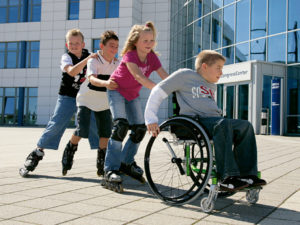 В период своего существования человеческая цивилизация прошла долгий и противоречивый путь в отношении к детям с ограниченными возможностями. Это был путь и духовной эволюции общества, на котором встречались как страницы равнодушия, ненависти и агрессии, так и примеры заботы, милосердия. Только одного не встречалось в былых отношениях – сотрудничества на равных условиях.Ухудшение экологической обстановки, высокий уровень заболеваемости родителей (особенно матерей), ряд нерешенных социально-экономических, психолого-педагогических и медицинских проблем способствует увеличению числа детей-инвалидов.В настоящее время в России насчитывается около 2 млн. детей с ограниченными возможностями здоровья или 8% всей детской популяции, причем 600 тысяч из них – инвалиды. Это актуализирует необходимость осмысления их положения в обществе, совершенствование системы социальной помощи и поддержки.В числе основных международных документов, защищающих и гарантирующих права этой категории детей, можно назвать следующие: «Всеобщая Декларация прав человека», «Декларация о правах инвалидов», «Декларация о правах умственно отсталых лиц», «Конвенция о правах ребенка», «Стандартные правила обеспечения равных возможностей для инвалидов».Главная проблема «особого ребенка» заключается в ограничении его связи с миром, бедности контактов со сверстниками и взрослыми, в ограниченности общения с природой, доступа к культурным ценностям, а иногда – и к элементарному образованию. А также проблема негативного отношения к детям с ограниченными возможностями со стороны сверстников, наличия физических и психических барьеров, мешающих повышению качества образования детей с ограниченными возможностями. Проблемы усугубляет тот факт, что взрослые иногда сами интолерантно относятся к таким детям, называя их «неполноценными», «ущербными», «отсталыми». В связи с этим, одной из центральных задач образовательного учреждения по отношению к детям с особыми потребностями является формирование у педагога педагогической толерантности, т.е. способности понять и принять ребенка таким, какой он есть, видя в нем носителя иных ценностей, логики мышления, иных форм поведения. А также воспитать у сверстников толерантное и уважительное отношение к детям с ограниченными возможностями здоровья.Главная цель - создать условия для развития толерантности через воспитание с любовью и во имя любви, с добротой и милосердием, в духе мира и уважения к правам человека, вовлекая в процесс воспитания родителей. 
Воспитание толерантности как личного качества в детях должно осуществляться через создание условий для развития ребенка. Преимущества интеграционной системы для личности и когнитивного развития как детей с ограниченными возможностями здоровья, так и детей без подобных ограничений:преимущества социального характера:развитие самостоятельности всех детей через предоставление помощи;обогащение социального (коммуникативного и нравственного) опыта детей;развитие толерантности, терпения, умение проявлять сочувствие и гуманность;преимущества психологического характераисключение формирования чувства превосходства или развития комплекса неполноценности;преимущества медицинского характера:подражание «здоровому» типу поведения как поведенческой норме конкретного социума;исключение социальной изоляции детей, усугубляющей патологию и ведущей к развитию «ограниченных возможностей»;преимущества педагогического характера:рассмотрение развития каждого ребенка как уникального процесса (отказ от сравнивания детей друг с другом)активизация когнитивного развития через социальные акты коммуникации и имитации.Опыт взаимодействия нормально развивающихся детей и детей, имеющих отклонения в развитии, способствует формированию у «нормы» альтруистического поведения, эмпатии и гуманности. Дети становятся более терпимыми по отношению друг к другу. «Нормальные» дети учатся воспринимать «особых» как нормальных членов общества. Включённость воспитанников с особыми нуждами в среду нормально развивающихся сверстников повышает их опыт общения, формирует навыки коммуникации, межличностного взаимодействия в разных ролевых и социальных позициях, что в целом повышает адаптационные возможности детей.Поиск наиболее оптимальных путей, средств, методов для   успешной адаптации и интеграции детей с ограниченными возможностями здоровья в общество – это задача всех и каждого. Ведь помочь наполнить черно-белый мир «особого ребенка» яркими и светлыми тонами можно только совместными усилиями.